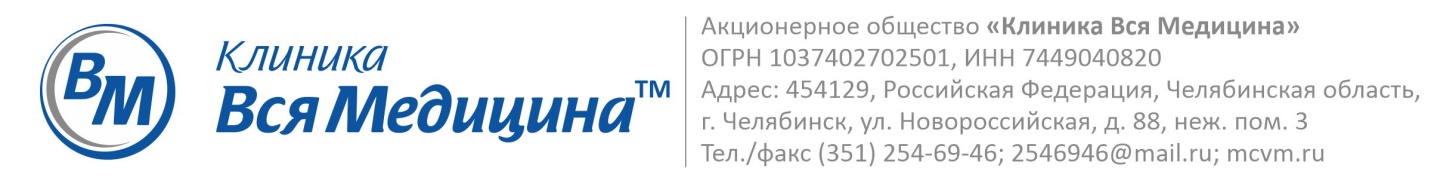 Запрос справки налогоплательщика для ФНС 
от  «___»_________ 2024 г.Налогоплательщик
Пациент (за кого получают налоговый вычет)ФИО (полностью) Дата рождения (Д.М.Г.) ИННФИО (полностью) Дата рождения (Д.М.Г.) За какой период (год)Контактный телефон Где удобно получить справку?
1. ул. Новороссийская, 85
2. ул. Каслинская, 24А